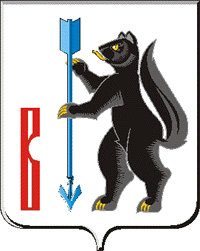 АДМИНИСТРАЦИЯ ГОРОДСКОГО ОКРУГА ВЕРХОТУРСКИЙП О С Т А Н О В Л Е Н И Еот 05.03.2018г. № 143г. Верхотурье  О сборе предложений от населения о предлагаемых мероприятиях,включаемых в проект создания комфортной городской среды, на выбранной общественной территории «Центральная площадь г. Верхотурье»,для участия во Всероссийском конкурсе лучших проектов созданиякомфортной городской среды в малых городах и исторических поселенияхРассмотрев протокол заседания Общественной комиссии, в рамках реализации муниципальной программы городского округа Верхотурский «Формирование современной городской среды на территории городского округа Верхотурский на 2018-2022 годы от 15.03.2018 г. № 5, в соответствии с Федеральным законом от 06 октября 2003 года № 131-ФЗ «Об общих принципах организации местного самоуправления в Российской Федерации», муниципальной программой городского округа Верхотурский «Формирование современной городской среды на территории городского округа Верхотурский на 2018-2022 годы», утвержденной постановлением Администрации городского округа Верхотурский от 17.10.2017г. № 799, руководствуясь Уставом городского округа Верхотурский,ПОСТАНОВЛЯЮ:1.Назначить сбор предложений от населения о предлагаемых мероприятиях, включаемых в проект создания комфортной городской среды, на выбранной общественной территории «Центральная площадь г. Верхотурье», для участия во Всероссийском конкурсе лучших проектов создания комфортной городской среды в малых городах и исторических поселениях, с 5 марта 2018 года по 14 марта 2018 года.2.Определить следующие пункты сбора предложений от населения:Администрация городского округа Верхотурский (г. Верхотурье, ул. Советская,4);Центр культуры (г. Верхотурье, ул. Советская, 1);Многофункциональный центр (г. Верхотурье, ул. Карла Маркса, 2).Прием предложений осуществлять с 09:00 до 16:00 часов с понедельника по пятницу.3.Настоящее постановление вступает в силу с момента подписания.4.Опубликовать настоящее постановление в информационном бюллетене «Верхотурская неделя» и разместить на официальном сайте городского округа Верхотурский.5.Контроль исполнения настоящего постановления оставляю за собой.Главагородского округа Верхотурский                                                              А.Г. Лиханов